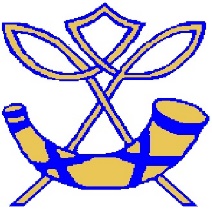 25 March 2022Dear Parent/CarerAs you will be aware the SQA exam diet is rapidly approaching and your child is about to embark upon this experience for the first time. I want to share some key information from ourselves and the SQA to support your child in this experience.Study leave arrangements for SQA Exam DietStudents sitting 3 or more exams are entitled to study leave which will start from the 2 May and end on 27 May. Any students that have exams prior to the official start date do not have to attend school the day before the exam, however they may if they choose.Students that do not meet this requirement are expected to attend school as normal to revise for their exams and finish any coursework throughout May. Past experience has shown that our pupils improve their performance by attending school and revising with the support of their teachers.A programme of Subject Immersion Days to help final exam preparations will be offered throughout May. Full details of the programme will be shared with all students via Google Classroom. Please encourage your child to attend to help maximise preparedness for exams.If you wish for your child to remain in school and in classes please contact the school office so this can be reflected in the attendance registers. The ExamsStudents must arrive a minimum of 30 minutes before each examIf a situation arises where they may be late please advise the school as soon as possible. A doctor's certificate must be provided for any illness. Students will be registered in the exam hall by the invigilation team and do not need to sign in at school reception. No electronic devices are permitted, this includes smart watches, phones etc. Any student caught with any device will be reported directly to the SQA by the Chief Invigilator with further steps taken by the SQA directly. Students can access the exam timetable Exam timetable and learner apps - SQAStudents with alternative arrangements and additional support will be issued with a personalised exam timetable for those exams only by Mrs Edge-Loake prior to the exam diet commencing. For exams where they do not have support they must check the online exam timetable for those arrangements Students may go home after each exam, however space will be made available in school if they wish to remain and studyStudents should bring all relevant equipment, stationary, including calculators where appropriate. Students should arrange their own way home for exams that finish after 3.30 pm Monday – Thursday and 12:15 pm on a Friday.Students should continue to follow the school dress code throughout the exam dietSQA Information	There is further information for students on the following site, ‘Your National Qualifications 2021-22’. This highlights key information surrounding the upcoming examinations which they may find helpful .The complete exam timetable can links to SQA student apps be found using the following link Exam timetable and learner apps - SQAAdditional information can be found on the SQA website (www.sqa.org.uk).Finally, I would like to take this opportunity to wish all the candidates every success in the examinations and thank you for all the support you continue to give our school to maintain our high standards throughout this exam period. Yours faithfullyC BiddickMr C BiddickHead Teacher